Прокуратура Сызранского района разъясняет:Об уголовной ответственности за создание, использование и распространение вредоносных компьютерных программ         Разъясняет исполняющий обязанности прокурора Сызранского района Геннадий Лебедев.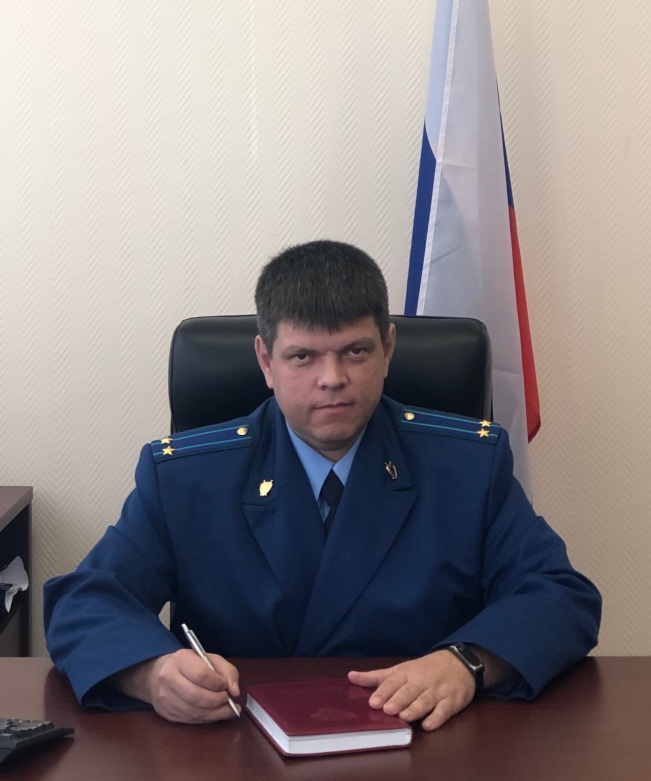      Статьей 273 Уголовного кодекса РФ установлена уголовная ответственность за создание, распространение или использование компьютерных программ либо иной компьютерной информации, заведомо предназначенных для несанкционированного уничтожения, блокирования, модификации, копирования компьютерной информации или нейтрализации средств защиты компьютерной информации.         Данной статьей предусмотрены квалифицирующие признаки, такие как  совершение преступления группой лиц по предварительному сговору или организованной группой либо лицом с использованием своего служебного положения, причинение крупного ущерба или совершение из корыстной заинтересованности, наступление  тяжких последствий или создание угрозы их наступления. Общественная опасность данного преступления определяется не количественными факторами, а вредоносными свойствами конкретной программы, ее способностью причинить реальный вред компьютерной информации или нейтрализации средств защиты компьютерной информации. Вредоносность программ определяется тем, что все действия производятся без уведомления пользователя, скрытно от него, а сам пользователь зачастую и не подозревает о наличии такой программы. Поэтому уголовная ответственность должна наступать в случаях создания, использования и распространения даже одной вредоносной компьютерной программы.В зависимости от тяжести совершенного преступления минимальное наказание может быть назначено в виде ограничения свободы на срок до 4 лет, максимальное – в виде лишения свободы на срок до 7 лет. 30.03.2022